Abbas LoghmanAssociate professor of Mechanical Engineering, University of Kashan, Kashan-Iran Email: aloghman@kashanu.ac.irhttps://scholar.google.com/citations?user=JoJY3N8AAAAJ&hl=enhttps://www.scopus.com/authid/detail.uri?authorId=6602979608Date of Birth: 1956           ID Number: 17                 Place of Birth: Kashan – IranEducation:Journal Publications:1.      Loghman, A. and Wahab, M. A., Loading and Unloading of Thick-Walled Cylindrical Pressure Vessel of  Strain Hardening Material, ASME Journal of Pressure Vessel Technology, 1994, 116, pp. 105-1092.      Loghman, A. and Wahab, M. A., Creep Damage Simulation of Thick-Walled Tubes using the Theta Projection Concept, International Journal of Pressure vessels & Piping, 67, 1996, pp 105-1113.      Loghman, A. and Shokouhi, N., Creep damage evaluation of thick-walled spheres using a long-term creep constitutive model, Journal of Mechanical Science and Technology, 23-2009, 2577-25824.      Loghman, A., Ghorbanpour Arani, A.,Amir, S., Vajedi, A., Magnetothermoelatic creep analysis of thick-walled FGM cylinders. International Journal of pressure vessel and piping, 87 (2010) 389e3955.      Loghman, A., Ghorbanpour Arani, A.,Shajari A. R., Amir, S., Time-dependent thermoelastic creep analysis of rotating disk made of Al-SiC composite., Arch. Appl. Mech. 81 (2011) 1853-18646.      Loghman, A., Aleayoub, S.A.M.  Hasani Sadi, M. Time-dependent magnetothermoelastic creep Modeling of FGM spheres using method of successive elastic solution, Appl. Math. Model, 36 (2012) 836-8457.      Loghman, A.  Ghorbanpour Arani A., Aleayoub S.A.M., Time-dependent creep stress redistribution analysis of functionally graded spheres, Mech Time-Depend Mater, 15 (2011) 353-3658.      Loghman A., Moradi M. The analysis of time-dependent creep in FGPM thick-walled sphere under electro-magneto-thermo-mechanical loadings, Mech Time-Depend Mater,  17 (2013) 315-3299.      Loghman A., Abdollahian M., Jafarzadeh Jazi A., Ghorbanpour Arani A., Semi-analytical solution for Electromagnetothermoelastic creep response of functionally graded piezoelectric rotating disk, International Journal of Thermal Sciences, 65(2013)254-26610.  Loghman A., Askari Kashan A., Younesi Bidgoli M., Shajari A.R., Ghorbanpour Arani A., Effect of particle content, size and temperature on magneto-thermo-mechanical creep behavior of composite cylinders, Journal of Mechanical science and Technology, 27 (4) (2013) 1041~105111.  Loghman A., Atabakhshian V., Semi-analytical solution for  Time-dependent Creep Analysis of Rotating Cylinders Made of Exponentially Graded Material, Journal of Solid Mechanics, Vol 4, N03(2012) 313-326  12. Loghman A., Cheraghbak A., Agglomeration effects on electro-magneto-thermo elastic behavior of nano-composite piezoelectric cylinder, Polymer Composites, Vol. , No (2016)  Article in press (published online)13  Loghman A., Parsa H., Exact solution for magneto-thermo-elastic behaviour of double-walled cylinder made of an inner FGM and an outer homogeneous layer, International Journal of Mechanical Science, Vol. 88(2014) 93-9914  Loghman A., Azami M., A novel analytical-numerical solution for nonlinear time-dependent electro-thermo-mechanical creep behavior of rotating disk made of piezoelectric polymer, Applied Mathematical Modelling, Vol. 40, No 7(2016) 4795-481115.  Loghman A., Shayestehmoghadam H., Magneto-thermo-mechanical creep analysis of nano composite rotating cylinder made of polypropylene reinforced by MWCNTs, Journal of Theoretical and Applied Mechanics, Vol. 54, No 1(2016) 239-24916. Loghman A., Parsa H., Closed form solution for electro-magneto-thermo-elastic behaviour of double-layered composite cylinder, Journal of Solid Mechanics, Vol 8, N01(2016) 31-4417.  Loghman A., Tourang H., Non-stationary electro-thermo-mechanical creep response and smart deformation control of Thick-Walled sphere made of polyvinylidene fluoride, Journal of the Brazilian Society of Mechanical Sciences and Engineering,  Vol. 38, No. 8(2016), 2547-256118. Loghman A., Shayestehmoghadam H., Loghman E., Creep evolution analysis of composite cylinder made of polypropylene reinforced by functionally graded MWCNTs, Journal of Solid Mechanics, Vol 8, N02(2016) 372-38319.  Loghman A., Azami M., Tourang H., Electro–Magneto–Thermo-Mechanical Analysis of Polymeric Smart Rotating Disk Reinforced with Multiwalled Carbon Nanotubes with Nonlinear Behavior, Shahroud Journal of fluids and structures, Vol. 6, No. 2(2016) 97-10820. Khatami Ghazvini M.R., Loghman A., Asghari A.A., Time-Dependent Deformation and Stress Redistribution Analysis of Thick-Walled Spheres Under Radial Temperature Distribution and an Internal Pressure, AEROSPACE MECHANICS JOURNAL Vol.12, No 2 (2016) 1-1321. Kheyrkhah S., Loghman A.,  Electric potential redistribution due to time-dependent creep in thick-walled FGPM cylinder based on Mendelson method of successive approximation, Structural Engineering and Mechanics, Vol. 53, No. 6 (2015) 1167-118222.  Mohammadimehr M., Moradi M., Loghman A., Influence of the elastic foundation on the free vibration and buckling of thin-walled piezoelectric-based FGM cylindrical shells under combined loadings,  Journal of Solid Mechanics, Vol 6, N04(2014) 347-36523.  Arefi M., Faegh Kouhhi H., Loghman A., The effect of axially variable thermal and mechanical loads on the 2D thermo-elastic response of FG cylindrical shell , Journal of Thermal Stresses, Published online: 29 Sep 2016 24.  Mossallaee A. A., Loghman A., Ghorbanpour Arani, A., Temperature-dependent nonlocal nonlinear buckling analysis of functionally graded SWCNT-reinforced microplates embedded in an orthotropic elastomeric medium Structural Engineering and Mechanics, Vol. 53, No. 3 (2015) 497-51725.  Jafari Fesharaki J., Loghman A., Yazdipoor M. and Golabi S., Semi-analytical solution for time-dependent thermomechanical creep behavior of FGM hollow sphere, , Mech Time-Depend Mater, Vol. 18 No. 1 (2014), 41-5326.  Ghorbanpour Arani, A. Loghman, A., Khademizadeh, M., and Moradi M.,  The Bauschinger and hardening effect on Residual stresses in thick-walled cylinders of SUS304, Transaction of the CSME, Vol 26 No4,2003 pp. 361-37227.  Ghorbanpour Arani, A. Loghman, A., Khademizadeh, M., and Moradi M., The overstrain of thick-walled cylinders considering the Bauschinger Effect factor, KSME, International Journal 17,2003, pp.477-48328.  Ghorbanpour Arani, Golabi, S., Loghman, A., Daneshi H. Investigating elastic stability of cylindrical Shell with an elastic core under axial compression by energy method, , Journal of Mechanical Science and Technology, 21-2007, 983-99629.  A. R. Ranjbaretoreh, G. W. Wang, A. Ghorbanpour Arani, A. Loghman, Comparative consideration of axial stability of single and double-walled carbon nanotubes and its inner and outer tubes, Physica E.,Low Dimension and Nanostructure, 2008, E41, 202-20830.  Aleayoub S.M.A.., Loghman, A., Creep stress redistribution Analysis of thick-walled FGM spheres, Journal of solid Mechanics, Vol 2. No 2. (2010) pp.115-12831.   Ghorbanpour Arani, A.,Kolahchi, R., Mossallaee A. A., Mozdianfar, M.R.  Loghman, A.  Semi-Analytical Solution of Time-Dependent Electro-thermo-mechanical creep for  radially polarized piezoelectric cylinder, Computers and Structures 89 (2011) 1494–1502 32.  Ghorbanpour Arani A., Loghman, A. Abdollahitaher, A.. Atabakhshian V, Electrothermomechanical behaviour of a radially polarized functionally graded  piezoelectric cylinder, Journal of Mechanics of Materials and Structures, 6 No 6, (2011) 869–88233.  Ghorbanpour Arani A., Hashemian M., Loghman, A. Mohammadimehr, M. .STUDY OF DYNAMIC STABILITY OF THE DOUBLE-WALLED CARBON NANOTUBE UNDER AXIAL LOADING EMBEDDED IN AN ELASTIC MEDIUM BY THE ENERGY METHOD, Journal of Applied Mechanics and Technical Physics, Vol. 52, No. 5 (2011), pp. 815–82434.  Ghorbanpour Arani A., Loghman, A. Shajari A.R. Amir, S Semi-analytical solution of magneto-thermo-elastic stresses for functionally graded variable thickness rotating disks, Journal of Mechanical Science and Technology 24 (10) (2010) 2107~2135.  Ghorbanpour Arani A., Kolahchi, R., Mossallaee A. A,  Loghman, A.  Electro-thermo-mechanical behaviors of FGPM Spheres Using Analytical Methods and Ansys Software, Appl. Math. Model, 36 (2012) 139–15736.  Ghorbanpour Arani A., Mossallaee A. A, Kolahchi, R., Loghman, A.  Pasternak foundation effect on the axial and torsional waves propagation in embedded DWCNTs using nonlocal elasticity cylindrical shell theory, Journal of Mechanical Science and Technology 25 (9) (2011) 2385~239137.  Ghorbanpour Arani A., Loghman, A.,  Mossallaee A. A, Kolahchi, R., Elastic Buckling Analysis of Ring and Stringer-stiffened Cylindrical Shells under General Pressure and Axial Compression via the Ritz Method, Journal of solid Mechanics, Vol 2 No 4  (2010) 332-34738.  Ghorbanpour Arani A., Atabakhshian V., Loghman, A. Shajari A.R. Amir, S.  Nonlinear vibration of embedded SWBNNTs based on nonlocal Timoshenko beam theory using DQ Method, Physica B, 407, 2012, 2549-255539.  Mossallaee A. A.,Ghorbanpour Arani, A.,Kolahchi, R., Mozdianfar, M.R.  Loghman, A Nonlinear buckling response of embedded piezoelectric cylindrical shell reinforced with BNNT under electro-thermo-mechanical loadings using HDQM, Composites: Part B, Vol. 44 (2013) 722–72740.  Ghorbanpour Arani A., Shajari A.R.,  Atabakhshian V., Amir, S., Loghman, A. Nonlinear dynamical response of embedded fluid-conveyed micro-tube reinforced by BNNTs, Composites: Part B, Vol. 44 (2013) 424–43241.  Ghorbanpour Arani A., Mossallaee A. A, Kolahchi, R., Loghman, A., Time-dependent thermo-electro-mechanical creep behavior of radially polarized FGPM rotating cylinder, Journal of solid Mechanics, 3(2012)142-15742.  Ghorbanpour Arani A., Mossallaee A. A, Kolahchi, R., Loghman, A., Electrothermomechanical creep and time-dependent behavior of FGPM spheres, Turkish j Eng. Env. Sci, 36(2012)208-21843.  Ghorbanpour Arani A., Shirali A.A.,  Noudeh Farahani M., Amir, S., Loghman, A. Nonlinear vibration analysis of protein microtubes in cytosol conveying fluid based on nonlocal elasticity theory using differential quadrature method, Proc IMechE Part c J Mechanical Engineering Science. 227(1), 2012, 137-14544.  Vahid Daghigh, Hamid Daghigh, Abbas Loghman, Andy Simoneau, Time-dependent creep analysis of rotating ferritic steel disk using Taylor series and Prandtl-Reuss relation, International Journal of Mechanical Sciences, Vol. 77 (2013) 40–46Conference PublicationsEslami M. R. and Loghman A. Thermoelastic-plastic creep analysis of thick cylindrical pressure vessels of strain hardening material, the 1989 ASME pressure vessels and piping conference, Honolulu, Hawaii, July 23-27- 1989, PVP vol. 175, pp 71-78Loghman, A. and Wahab, M. A., Multiaxial Stress Redistributions of Thick-Walled Tubes Using a Long-Term Creep Constitutive Equation, Proceedings of The International Conference on the Mechanics of Solids and Materials Engineering, Singapore, 1995, Vol. C , pp. 790-795Loghman, A. and Wahab, M. A., Creep Damage Simulation of Thick-Walled Tubes Using a Long-Term Creep Constitutive Equation, 3rd. International Conference on Failures Repairs & Life Assessment of Pressure Vessels and Pipework, Institute of Metals and Materials Australasia Ltd, Melbourne 1995, pp. 133-138Loghman, A. and Wahab, M. A., The Onset and Spread of Yielding in Thick-Walled Cylinders Subjected to Internal Pressure and Thermal Loads, Thirteenth Australasian Conference on the Mechanics of Structures and Materials, Wollongong, 1993, pp.525-532Loghman, A. and Wahab, M. A., Thermoelastoplastic Stress  Analysis of Thick-Walled Cylindrical Pressure Vessels of  Strain Hardening Material, The Institution of Engineers Australia, Conference on Dynamic Loading In Manufacturing And Service, Melbourne, 1993, pp. 137-142Loghman, A. and Wahab, M. A.,Thermoelastoplastic  and Residual Stresses  in Thick-Walled Cylindrical Pressure Vessels of  Strain Hardening Material, Advances in Engineering Plasticity and Its Application, Editor, W.  B. Lee, Elsevier Science Publishers, Amsterdam, 1993Ghorbanpour Arani A., Khademizadeh H., Loghman A. and Moradi M., Effect of Bauschinger Phenomenon on residual stresses in thick-walled cylinders, 9th Annual International Iranian Mechanical Engineering Conference, Gilan University Rasht, 27-29 May 2001Loghman A., Atabakhshian V., Shajari A.R., Differential Quadrature Solution for Nonlinear Vibration Analysis ofSWBNNTs Based on Nonlocal Timoshenko Beam Model, 20th Annual International Iranian Mechanical Engineering Conference, Shiraz University Shiraz, 15-17 May 2012Loghman A., Azami M., Javanmard M., Shams S.H. Analytical Solution of Magneto-Thermoelastic Stress for a Functionally Graded Smart Rotating disk,  20th Annual International Iranian Mechanical Engineering Conference, Shiraz University Shiraz, 15-17 May 2012Loghman A., Atabakhshian V. Creep evolution analysis of rotating cylinder made of exponentially graded material (EGM), 21th Annual International Iranian Mechanical Engineering Conference, K.N. Toosi University of Technology,  Tehran-Iran, 7-9 May 2013Loghman A., Moradi M.  Electro-magneto-thermo-elastic analysis of a thick-walled sphere made of functionally graded piezoelectric material, 21th Annual International Iranian Mechanical Engineering Conference, K.N. Toosi University of Technology,  Tehran-Iran, 7-9 May 2013Loghman A., Daghigh V., Daghigh H. Creep behavior of rotating ferritic steel disk using the Theta projection concept, 21th Annual International Iranian Mechanical Engineering Conference, K.N. Toosi University of Technology,  Tehran-Iran, 7-9 May 2013Loghman A., Moradi M., Mosallaie A. Comparison of stress rate and strain rate methods in time-dependent creep evolution analysis of FGM structures, 22th Annual International Iranian Mechanical Engineering Conference, Shahid Chamran University,  Ahwaz-Iran, 21 April 2014Loghman A., Moradi M., A novel approach for steady-state creep analysis of thick-walled cylindrical pressure vessels, The 23rd Annual International Conference on Mechanical Engineering-ISME2015 12-14 May, 2015, Mech. Eng. Dept., Amirkabir University of Technology, Tehran, IranLoghman A., Asghari A., Effect of material inhomogeneeity parameter on creep resistance of FGM cylinders, ICMLEME2014, Dubai Loghman A., Mohammadhosseinimirzaee M. Effect of silicon carbide nano particles on creep behavior of rotating cylinder made of Al-SiC composite , ICN2014, Istunbul , TurkeyLoghman A., Mosallaie A.Stability of nano composite piezoelectric cylindrical shell reinforced by elastic foundation, The 13rd Annual International Conferenceof Iranian airspace Engineering,2014, Tehran-IranUniversity of  Kashan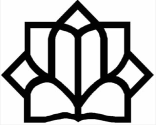 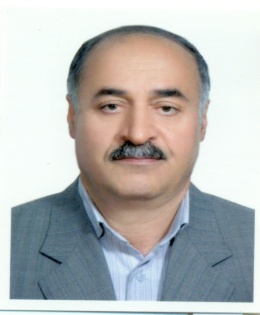 Abbas LoghmanDegreeUniversity(Country)CoursesDateBachelor of Engineering ScienceSharif University of Technology  (Iran)Mechanical Engineering1974-1978Master of Engineering ScienceAmirkabir University of Technology  (Iran)Solid Mechanics1984-1986Doctor of PhilosophyUniversity of Adelaide(Australia)Solid Mechanics1991-1995